Soạn bài trường từ vựngSoạn bài trường từ vựng này sẽ giúp bạn trả lời tốt các câu hỏi trang 21 đến 24 SGK Ngữ văn 8 tập 1 và ôn tập các kiến thức quan trọng của bài học.Muốn soạn bài trường từ vựng tốt? Bạn đừng bỏ qua bài viết này của Đọc Tài Liệu.Với nội dung hướng dẫn trả lời chi tiết các câu hỏi tại trang 21 đến trang 24 sách giáo khoa, bạn có thể tự hoàn thành bài soạn của mình và nắm vững các kiến thức quan trọng của bài học này.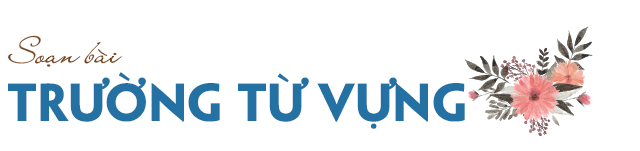 Xem chi tiết....KIẾN THỨC CƠ BẢNTrường từ vựng là tập hợp của những từ ít nhất một nét chung về nghĩa.Nghe bài giảng trường từ vựngNguồn: Sưu tầmCô giáo: Lê Hạnh
HƯỚNG DẪN SOẠN BÀI TRƯỜNG TỪ VỰNG CHI TIẾTHướng dẫn chi tiết trả lời câu hỏi sách giáo khoa:THẾ NÀO LÀ TRƯỜNG TỪ VỰNG?1. Các từ in đậm trong đoạn trích sau có nét chung nào về nghĩa?Mẹ tôi lấy vạt áo nâu thấm nước mắt cho tôi rồi xốc nách tôi lên xe. Đến bấy giờ tôi mới kịp nhận ra mẹ tôi không còm cõi xơ xác quá như cô tôi nhắc lại lời người họ nội của tôi. Gương mặt mẹ tôi vẫn tươi sáng với đôi mắt trong và nước da mịn, làm nổi bật màu hồng của hai gò má. Hay tại sự sung sướng bỗng được trông nhìn và ôm ấp cái hình hài máu mủ của mình mà mẹ tôi lại tươi đẹp như thuở còn sung túc? Tôi ngồi trên đệm xe, đùi áp đùi mẹ tôi, đầu ngả vào cánh tay mẹ tôi, tôi thấy những cảm giác ấm áp đã bao lâu mất đi bỗng lại mơn man khắp da thịt. Hơi quần áo mẹ tôi và những hơi thở ở khuôn miệng xinh xắn nhai trầu phả ra lúc đó thơm tho lạ thường.(Nguyên Hồng, Những ngày thơ ấu)Trả lờiĐọc đoạn văn ta thấy các từ: mắt, mặt, da, gò má, đùi, đầu, cánh tay, miệng đều có chung một nét nghĩa là chỉ các bộ phận của cơ thể con người.2. Lưu ý (có 4 trường hợp)+ Một trường từ vựng có thể bao gồm nhiều từ vựng nhỏ hơn.+ Một trường từ vựng có thể bao gồm những từ khác biệt nhau về loại.+ Một từ có thể thuộc nhiều trường từ vựng khác nhau.+  Chuyển trường từ vựng để tăng thêm tính nghệ thuật của ngôn từ và khả năng diễn đạt.LUYỆN TẬP1 - Trang 23 SGKĐọc căn bản “Trong lòng mẹ” của nhà văn Nguyên Hồng, tìm các từ thuộc trường từ vựng “người ruột thịt”.Trả lời Những từ thuộc trường từ vựng người ruột thịt trong văn bản Trong lòng mẹ của nhà văn Nguyên Hồng:Mẹ tôi, thầy tôi, em tôi, mợ mày, mợ, cô tôi, mợ, con. 2 - Trang 23 SGKHãy đặt tên trường từ vựng cho mỗi dãy từ dưới đây (...)Trả lời+ Nhóm từ thuộc trường từ vựng nói về dụng cụ đánh bắt cá: lưới, nơ, câu vó.+ Nhóm từ thuộc trường từ vựng nói về đồ dùng trong gia đình: tủ, rương, hòm, va li, chai, lọ.+ Nhóm từ thuộc trường từ vựng chỉ hành động: đá, đạp, giẫm, xéo.+ Nhóm từ thuộc trường từ vựng chỉ trạng thái của con người: buồn, vui, phấn khởi, sợ hãi.+ Nhóm từ thuộc trường từ vựng chỉ tính cách của con người: hiền lành, độc ác, cởi mở.+ Nhóm từ thuộc trường từ vựng chỉ dụng cụ học tập: bút máy, bút bi, phấn, bút chì. 3 - Trang 23 SGKCác từ in đậm trong đoạn văn sau đây thuộc trường từ vựng nào?“Vì tôi biết rõ, nhắc đến mẹ tôi, cô tôi chỉ có ý gieo rắc vào đầu óc tôi những hoài nghi để tôi khinh miệt và ruồng rẫy mẹ tôi, một người đàn bà đã bị cái tội là góa chồng, nợ nần cùng túng quá, phải bỏ con cái đi tha hương cầu thực. Nhưng đời nào tình thương yêu và lòng kính mến mẹ tôi lại bị những rắp tâm tanh bẩn xâm phạm đến....”(Nguyên Hồng, Những ngày thơ ấu) Trả lờiCác từ in đậm trong đoạn văn trên đều thuộc trường từ vựng chỉ thái độ, tình cảm của con người.4 - Trang 23 SGKXếp các từ mũi, nghe, tai, thình, điếc, thơm, rõ vào đúng trường từ vựng của nó theo bảng: (...)Trả lời5 - Trang 23 SGKTìm các trường từ vựng của mỗi từ sau đây: lưới, lạnh, tấn công.Trả lời- Từ " lưới" thuộc trường từ vựng:   + Trường "dụng cụ đánh bắt cá   + Trường " phương án bao vây bắt người": giăng lưới bắt tội phạm, lưới trời, lưới phục kích, lưới mật thám.- Từ "lạnh" thuộc trường từ vựng:   + Trường "nhiệt độ"   + Trường tính cách, thái độ   + Trường "màu sắc"- Từ "tấn công" thuộc trường:   + Trường "hành động bạo lực"   + Trường từ vựng về " hoạt động thể thao"6 - Trang 23 SGKTrong đoạn thơ sau, tác giả đã chuyển các từ in đậm từ trường vựng nào sang trường từ vựng nào?Ruộng rẫy là chiến trường,
Cuốc cày là vũ khí,
Nhà nông là chiến sĩ,
Hậu phương thi đua với tiền phươngTrả lờiTrong đoạn thơ trên, tác giả đã chuyển những từ in đậm từ trường “quân sự” sang trường “nông nghiệp".
 
7 - Trang 24 SGKViết một đoạn văn ít nhất có năm từ có cùng trường từ vựng "trường học" hoặc trường từ vựng "môn bóng đá".Bài mẫuMàn trình diễn của đội tuyển bóng đá U23 Việt Nam tại giải Châu Á năm 2018 thực sự đã để lại trong lòng người hâm mộ những ấn tượng khó phai. Các cầu thủ đã cho chúng ta trải nghiệm những cung bậc cảm xúc đáng nhớ. Với lối chơi đẹp mắt, những đường bóng chính xác, những bàn thắng xuất thần trên sân cỏ đã khiến hình ảnh Việt Nam tỏa sáng trên đấu trường thể thao quốc tế. Đặc biệt, giải đấu đã cho chúng ta thấy được tinh thần đoàn kết đáng ngưỡng mộ của các cầu thủ, của người hâm mộ nói riêng và nhân dân Việt Nam nói chung. Qua giải đấu này, tinh thần dân tộc lại được bùng cháy mãnh liệt khiến chúng ta tự hào. Kì tích Á quân môn thể thao “vua” U23 Châu Á sẽ là mốc lịch sử khó quên của thể thao Việt Nam, của đất nước Việt Nam.// Mong rằng nội dung của bài hướng dẫn soạn văn 8 bài trường từ vựng này sẽ giúp các bạn ôn tập và nắm vững các kiến thức quan trọng của bài học. Chúc bạn luôn đạt được những kết quả cao trong học tập.[ĐỪNG SAO CHÉP] - Bài viết này chúng tôi chia sẻ với mong muốn giúp các bạn tham khảo, góp phần giúp cho bạn có thể để tự soạn bài trường từ vựng lớp 8 một cách tốt nhất. "Trong cách học, phải lấy tự học làm cố" - Chỉ khi bạn TỰ LÀM mới giúp bạn HIỂU HƠN VỀ BÀI HỌC và LUÔN ĐẠT ĐƯỢC KẾT QUẢ CAO.DOCTAILIEU.COMKhứu giácThính giácMũi, thơm, rõ, thính, điếctai, nghe, thính, điếc, rõ